Retour réflexif sur vos pratiques évaluatives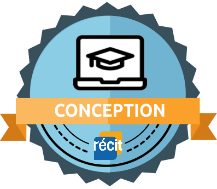 Évaluer à l’aide du numérique Badge conceptionCes questions orientent votre réflexion.  Afin de faciliter le transfert dans votre pratique, il est recommandé, mais non obligatoire, d’effectuer cet exercice en discutant avec un ou des collègue(s). Ensemble on va plus loin!  Vous êtes invité à répondre aux questions suivantes et si vous le souhaitez, à aller plus loin en ajoutant d’autres réflexions personnelles. Par la suite, enregistrer ce document sur un disque de stockage.  Vous devrez le joindre à votre devoir Moodle en suivant les consignes qui se trouvent sur cette page.  Dans votre pratique actuelle, sur quoi basez-vous votre jugement pour déterminer le niveau d'atteinte des compétences de vos élèves? Comment décririez-vous votre utilisation des 3 types de preuves d’apprentissages (production, observation et conversation)? Pourquoi est-ce important de récolter une variété de types de preuves d’apprentissage?Les outils de consignation papier ou numériques que vous utilisez pour recueillir les divers types de traces d’apprentissage sont-ils complets, spécifiques, simples à utiliser, à consulter, à partager?  Vous permettent-ils d’obtenir une vue d’ensemble du développement des compétences des élèves?  Qu’est-ce que vous pourriez faire individuellement ou en équipe pour revoir ou optimiser vos outils de consignation?  En quoi vos modalités d’évaluation actuelles permettent-elles de refléter le niveau réel d'atteinte des compétences de vos élèves? Quelles en sont les points forts? Quels sont les obstacles que vous constatez à la validité des résultats des élèves?  À la lumière de ce que vous avez appris dans cette formation, quels ajustements à vos pratiques évaluatives pourriez-vous effectuer pour permettre à vos élèves de démontrer leur niveau réel d'atteinte des compétences?Pour l’instant, étant un enseignant en début de carrière, je porte davantage mon jugement sur les évaluations sommatives des élèves qui relèvent surtout des connaissances. J’observe aussi les élèves lorsqu’ils travaillent seul ou en équipe, mais je ne note pas assez mes observations pour faire en sorte de les prendre en considération lors de l’attribution d’une note. Production : Je récolte beaucoup de traces à l’aide de production en tentant de varier les productions demandées, soit en utilisant des questionnaires interactifs en ligne. Observation : Comme mentionné plus haut, je ne récolte pas assez d’observations, car je n’ai pas encore pris un bon rythme lors des périodes d’enseignement, c’est-à-dire que je ne relève pas d’observations lorsque je vais répondre à la question d’un élève ou d’une équipe lors de travaux formatifs. Conversation : Je dirais que ce type de preuve n’est pas plus développé que celui de l’observation, car je ne prends pas en note mes conversations avec les élèves qui pourraient me permettre de porte un meilleur jugement quant à leur développement des compétences.Il est important de récolter une variété de types de preuves d’apprentissage, car c’est ce qui nous permet de porter un jugement sur un élève qui pourrait avoir plus de difficultés lors d’une évaluation de type production. Les outils de consignation que j’utilise sont peut-être trop simples, car ils ne permettent pas assez aux élèves d’être dans le haut de la pyramide de la taxonomie de Bloom. Ils me permettent donc de voir si l’élève a acquis des connaissances et s’il est en mesure de réfléchir sur ces connaissances, toutefois ils ne me permettent pas de voir si l’élève peut bien réinvestir le tout dans un contexte plus complexe. Je crois sincèrement que c’est en suivant des formations sur l’évaluation et en consultant des collègues plus expérimentés que je pourrai revoir mes outils de consignation. Mes modalités d’évaluation me permettent de voir si les élèves sont en mesure de distinguer une bonne information d’une mauvaise information afin de pouvoir bien répondre à certaines questions, c’est-à-dire que grâce à ma façon de faire, ils peuvent apprendre à utiliser de bonnes sources pour comprendre un concept. Toutefois, il se peut que certaines évaluations ne conviennent pas à tous les types d’élèves de ma classe, ce qui fait en sorte que certains ne se motivent pas assez pour faire cette dite tâche et qu’ils échouent par le fait même. Tout d’abord, je crois que je devrais davantage discuter avec eux afin de voir ce qu’ils ont compris, car pour certains élèves il est beaucoup plus facile de s’exprimer oralement qu’à l’écrit. De plus, je crois que je devrais récolter plus d’observations afin de porter un meilleur jugement sur des élèves pour qui l’aspect production est plus difficile. 